Rosewell Primary School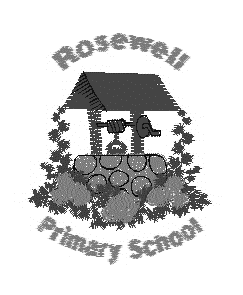 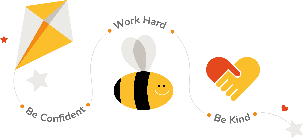 Accessing Home Learning GuidanceThe following is guidance for accessing all of the internet based learning that you have log in details for.If you have any issues logging in, please contact us on email: rosewell_ps@midlothian.gov.ukTo access Glowhttps://glow.rmunify.com/Type in your username and password then click ‘sign in’.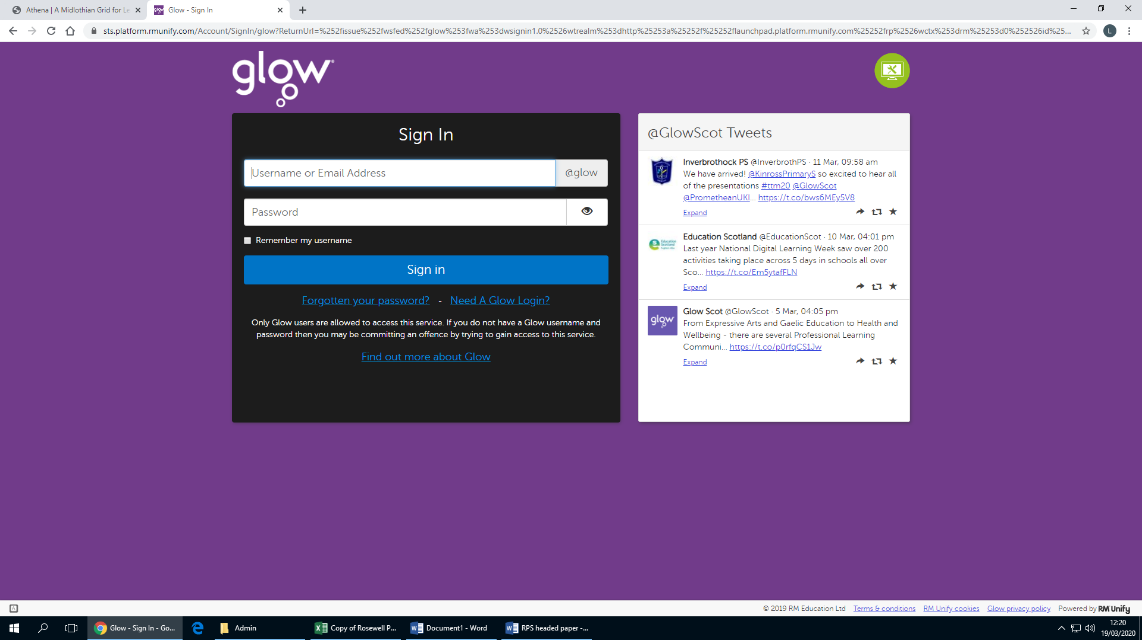 To access Google ClassroomLog into Glow as above. From the Rosewell Primary School launch pad, click on ‘Google Classroom’ Click on the + button at the top right of the screen and click ‘join class’Enter your Google Classroom code printed on the ‘My Distance Learning Login’ sheetWelcome to your Google Classroom!To access Sumdoghttps://www.sumdog.com/To access Education Cityhttps://www.educationcity.com/To access IDL (for P3 to P7)https://idlsgroup.com/Click on ‘My IDL Login’Enter your username and passwordSelect literacyClick on the lesson